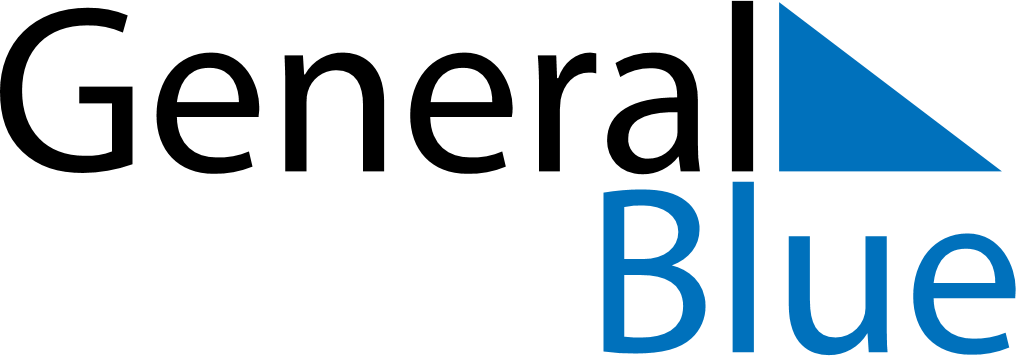 June 2024June 2024June 2024June 2024June 2024June 2024June 2024Bollnaes, Gaevleborg, SwedenBollnaes, Gaevleborg, SwedenBollnaes, Gaevleborg, SwedenBollnaes, Gaevleborg, SwedenBollnaes, Gaevleborg, SwedenBollnaes, Gaevleborg, SwedenBollnaes, Gaevleborg, SwedenSundayMondayMondayTuesdayWednesdayThursdayFridaySaturday1Sunrise: 3:28 AMSunset: 10:15 PMDaylight: 18 hours and 46 minutes.23345678Sunrise: 3:27 AMSunset: 10:17 PMDaylight: 18 hours and 50 minutes.Sunrise: 3:25 AMSunset: 10:19 PMDaylight: 18 hours and 53 minutes.Sunrise: 3:25 AMSunset: 10:19 PMDaylight: 18 hours and 53 minutes.Sunrise: 3:24 AMSunset: 10:21 PMDaylight: 18 hours and 57 minutes.Sunrise: 3:22 AMSunset: 10:23 PMDaylight: 19 hours and 0 minutes.Sunrise: 3:21 AMSunset: 10:24 PMDaylight: 19 hours and 3 minutes.Sunrise: 3:20 AMSunset: 10:26 PMDaylight: 19 hours and 6 minutes.Sunrise: 3:19 AMSunset: 10:27 PMDaylight: 19 hours and 8 minutes.910101112131415Sunrise: 3:18 AMSunset: 10:29 PMDaylight: 19 hours and 11 minutes.Sunrise: 3:17 AMSunset: 10:30 PMDaylight: 19 hours and 13 minutes.Sunrise: 3:17 AMSunset: 10:30 PMDaylight: 19 hours and 13 minutes.Sunrise: 3:16 AMSunset: 10:31 PMDaylight: 19 hours and 15 minutes.Sunrise: 3:15 AMSunset: 10:33 PMDaylight: 19 hours and 17 minutes.Sunrise: 3:14 AMSunset: 10:34 PMDaylight: 19 hours and 19 minutes.Sunrise: 3:14 AMSunset: 10:35 PMDaylight: 19 hours and 20 minutes.Sunrise: 3:13 AMSunset: 10:36 PMDaylight: 19 hours and 22 minutes.1617171819202122Sunrise: 3:13 AMSunset: 10:36 PMDaylight: 19 hours and 23 minutes.Sunrise: 3:13 AMSunset: 10:37 PMDaylight: 19 hours and 24 minutes.Sunrise: 3:13 AMSunset: 10:37 PMDaylight: 19 hours and 24 minutes.Sunrise: 3:13 AMSunset: 10:38 PMDaylight: 19 hours and 25 minutes.Sunrise: 3:13 AMSunset: 10:38 PMDaylight: 19 hours and 25 minutes.Sunrise: 3:13 AMSunset: 10:38 PMDaylight: 19 hours and 25 minutes.Sunrise: 3:13 AMSunset: 10:39 PMDaylight: 19 hours and 25 minutes.Sunrise: 3:13 AMSunset: 10:39 PMDaylight: 19 hours and 25 minutes.2324242526272829Sunrise: 3:13 AMSunset: 10:39 PMDaylight: 19 hours and 25 minutes.Sunrise: 3:14 AMSunset: 10:39 PMDaylight: 19 hours and 24 minutes.Sunrise: 3:14 AMSunset: 10:39 PMDaylight: 19 hours and 24 minutes.Sunrise: 3:15 AMSunset: 10:39 PMDaylight: 19 hours and 24 minutes.Sunrise: 3:15 AMSunset: 10:38 PMDaylight: 19 hours and 23 minutes.Sunrise: 3:16 AMSunset: 10:38 PMDaylight: 19 hours and 21 minutes.Sunrise: 3:17 AMSunset: 10:37 PMDaylight: 19 hours and 20 minutes.Sunrise: 3:18 AMSunset: 10:37 PMDaylight: 19 hours and 18 minutes.30Sunrise: 3:19 AMSunset: 10:36 PMDaylight: 19 hours and 17 minutes.